Aufgabe 1:   Bestimme die Lösungsmenge der Gleichungssysteme mit Hilfe des Additionsverfahrens: 	3x	+4y	=	18	 x	−2y	=	1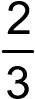 a) 	  	b)      	5x	−3y	=	1	3	11	 x	−y	=		4	4Aufgabe 2: Bestimme die Lösungsmenge der Gleichungssysteme mit Hilfe des Einsetzungsverfahrens: 	x	+5y	+13	= 0	13x	+2y	=	12a) 	 	 	b)   	 	2x	−7y	= 25	x	−16y	=	9Aufgabe 3: Zeichne die Geraden g: y =  x + 2  und h: y = −2x + 4,5 in ein gemeinsames 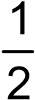 Koordinatensystem ein. Lies die Koordinaten des Schnittpunktes ab und berechne diesen auch durch Lösen eines Gleichungssystems. Aufgabe 4: Zeige, dass das folgende Gleichungssystem unendlich viele Lösungen besitzt und berechne zwei Lösungspaare. Aufgabe 5: Vermehrt man die erste von zwei Zahlen um 7, so erhält man das Doppelte der zweiten Zahl. Vermindert man die zweite Zahl um 5, so erhält man den dritten Teil der ersten Zahl.  Wie heißen die beiden Zahlen ? Aufgabe 6: Großvater und Enkel sind zusammen 78 Jahre alt. Vor 4 Jahren war der Opa sechsmal so alt wie sein Enkel. Wie alt sind sie heute ? 12x15x−8y−10y= =2835